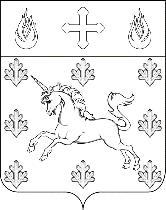 АДМИНИСТРАЦИЯПОСЕЛЕНИЯ СОСЕНСКОЕПОСТАНОВЛЕНИЕ_____11.08.2020_____№_____01-09-52/20_____Об утверждении цен (тарифов) по видам платных услуг, оказываемых муниципальным бюджетным учреждением культуры «Дом культуры Коммунарка» на период с 01.09.2020 по 31.12.2020 гг. и плановый 2021 годВ соответствии с Федеральным законом от 06.09.2003 № 131-ФЗ "Об общих принципах организации местного самоуправления в Российской Федерации", Федеральным законом от 12.01.1996 № 7-ФЗ "О некоммерческих организациях", постановлением Правительства Российской Федерации от 26.06.1995 № 609 "Об утверждении Положения об основах хозяйственной деятельности и финансирования организаций культуры и искусства", Законом города Москвы от 06.11.2002 № 56 «Об организации местного самоуправления в городе Москве», руководствуясь Уставом поселения Сосенское, Постановление администрации поселения Сосенское от 17.11.2014 № 01-09-41/4 «Об утверждении Порядка оказания платных услуг муниципальным бюджетным учреждением культуры «Дом культуры Коммунарка»», в целях улучшения качества услуг, привлечения дополнительных финансовых средств для обеспечения, развития и совершенствования услуг, оказываемых МБУК "ДК Коммунарка",  ПОСТАНОВЛЯЮ:1. Утвердить цены (тарифы) по видам платных услуг, оказываемых муниципальным бюджетным учреждением культуры «Дом культуры Коммунарка» на период с 01.09.2020 по 31.12.2020 гг. и плановый 2021 год согласно приложению, к данному Постановлению.2. Данное Постановление вступает в силу с 01.09.2020.3. Опубликовать данное Постановление в газете «Сосенские вести» и разместить на официальном сайте органов местного самоуправления поселения Сосенское в информационно-телекоммуникационной сети «Интернет».4. Контроль за выполнением данного Постановления возложить на заместителя главы администрации поселения Сосенское Французову Т.Ю. Глава администрации поселения Сосенское                                                        Т.Ю. ТаракановаЛИСТ СОГЛАСОВАНИЯк Постановлению от _________№_________Об утверждении цен (тарифов) по видам платных услуг, оказываемых муниципальным бюджетным учреждением культуры «Дом культуры Коммунарка» на период с 01.09.2020 по 31.12.2020 г.г. и плановый 2021 год
_____________________________________________________ Калиманова Я.А.            _____________________________________________________ Французова Т.Ю.           _____________________________________________________ Сабитова Е.Н.Приложениек Постановлению администрациипоселения Сосенскоеот 11.08.2020 № 01-09-52/20Перечень платных услуг, оказываемых муниципальным бюджетным учреждением культуры «Дом культуры Коммунарка», с указанием цены (тарифа) по видам платных услуг на период с 01.01.2020 г. по 31.12.2020 г. и плановый 2021 годПримечания:1. Тарифы на занятия в кружках и студиях (п. 1) установлены на основе прямых расчётов. На остальные виды платных услуг - на основании сложившегося устойчивого рыночного спроса. Поскольку платные услуги, оказываемые учреждениями культуры, не входят в перечни, утвержденные постановлением Правительства РФ от 07.03.1995 № 239                    "О мерах по упорядочению государственного регулирования цен (тарифов)", государственное регулирование цен (тарифов) на них не распространяется.2. В случае проведения мероприятий (п. 2 – 5) в выходной или праздничный день, цена услуги определяется с учетом повышающего коэффициента – 1,5.3. В случае проведения выездного выступления (п. 3) - транспортные и иные накладные расходы оплачиваются заказчиком сверх установленной цены услуги.№п/пНаименованиеЕдиницаизмеренияуслугиЦена услуги(руб.)1.Проведение занятий в кружках,студиях, любительских объединенияхСтоимость в месяц(не менее 8 занятий)1.1Студии танца и спорта:1.1.1Хореографическая студия «Каруселька» (детская)30501.1.2Хореографическая студия «Чижовники» (детская)30501.1.3Хореографическая студия «Радуга» (детская)30501.1.4Студия танца «Восточная сказка» (дети / взрослые)30001.1.5Бальные танцы (дети / взрослые)30001.1.6Студия восточного искусства «Айкидо» (дети/взрослые)30001.1.7Современные танцы (хип-хоп (дети/взрослые), брейк-данс)30001.1.8Студия восточного искусства «Йога» (дети/взрослые)30001.1.9Студия циркового искусства «Эквилибр» (детская)30001.2Ранее гармоническое развитие детей:1.2.1«Страна Знаек» (детская)35001.2.2«Английский клуб» (детская)35001.2.3Театральная студия «Ты+Я» (детская)35001.2.4Студия творческого (гармонического) развития «Дизайн» (детская)35001.3Студии вокального и музыкального развития:1.3.1Индивидуальные занятия - фортепиано (детская)48001.3.2Индивидуальные занятия – гитара (дети / взрослые)48001.3.3Групповые занятия - гитара (дети / взрослые)36001.3.4Эстрадная студия «VOX» (с 9 лет до 18 лет)36001.3.5Детский вокальный ансамбль «Звездочки» (детская)36001.3.6Детский фольклорный ансамбль «Зоренька» (детская)36001.3.7Детский вокальный ансамбль «ДО-РЕ-МИ» (детская)36001.4Студии изобразительного и декоративно-прикладного искусства:1.4.1Изо-студия "Волшебная кисточка" (детская)28001.4.2Изо-студия «Вдохновение» (детская)28001.4.3Изо-студия «Мастерская художника» (с 9 лет до 14 лет)28001.4.4Студия вязания «Волшебные кружева» (дети/взрослые)25001.4.5Студия декоративно-прикладного искусства «Бумажная фантазия» (квилинг, оригами и т.д.) (детская)25001.4.6Студия декоративно-прикладного искусства «Планета игрушек» (детская)25001.4.7Изо-студия «Аленький цветочек» (детская)28002.Организация и проведение культурно-массовых мероприятий (досуговых, социально-значимых, культурно-просветительских) с участием коллективов МБУК «Дом культуры Коммунарка» по заявкам организаций, учреждений, предприятий и отдельных граждан:- малый зал;- основной зал .1 мероприятие продолжительностью не более 3 ч.последующий часпоследующий час87 50015 000102 70025 0003.Организация выездного выступления: оркестра, ансамбля или самодеятельного коллектива МБУК «Дом культуры Коммунарка» и отдельных исполнителей.1 выездное выступлениеПродолжительностьюне более 45 мин.30 0004.Организационно-технические услуги по проведению мероприятий (досуговых, социально-значимых, культурно-просветительских) в помещении МБУК «Дом культуры Коммунарка»:- малый зал;- основной зал.1 мероприятие продолжительностью не более 3 ч.22 90029 6005.Совместное проведение театрально-зрелищных мероприятий с концертирующими организациями.% от валового сбора20 %